CHECK REQUISITION                             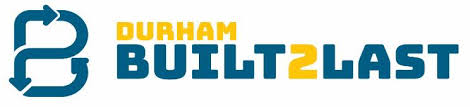 Submit to Executive Director’s Office, BUILT2LASTDIVISION                                                              DATE                                          RECEIPT ATTACHED?                   BUDGET NUMBER                                                                                                                                        ____Yes             ____NoPLEASE ISSUE CHECK PAYABLE TO:                                                            (Check One)  __Mail   __Deliver Check                                                                                                                                    TO:  DATE CHECK REQUIRED:AMOUNT OF CHECK:  $PURPOSE OF CHECK:REQUESTED BY:__________________________________________________                  APPROVED BY:  __________________________                                                                                                                                                                                 (Signature of Committee Chair)REQUESTED BY                CHECK NUMBER             CHECK AMOUNT                           ACCOUNT BALANCE               REMARKS_______________________________________________________________________________________________________________________________________________________________________________________________________________________________________________________________________________________________________________________________________________________________DISTRIBUTION:  White Copy, Executive Director        *          Yellow Copy, Built2Last Treasurer        *                    Pink Copy, Files